MEVLANA ALAN KODLARIMEVLANA SUBJECT FIELD CODES01 ZİRAAT BİLİMLERİ AGRICULTURAL SCIENCESZiraat Bilimleri Agricultural sciencesZiraat AgricultureZiraat Ekonomisi Agricultural EconomicsGıda Bilimleri ve Teknolojileri Food science and TechnologyBotanik HorticultureBalıkçılık 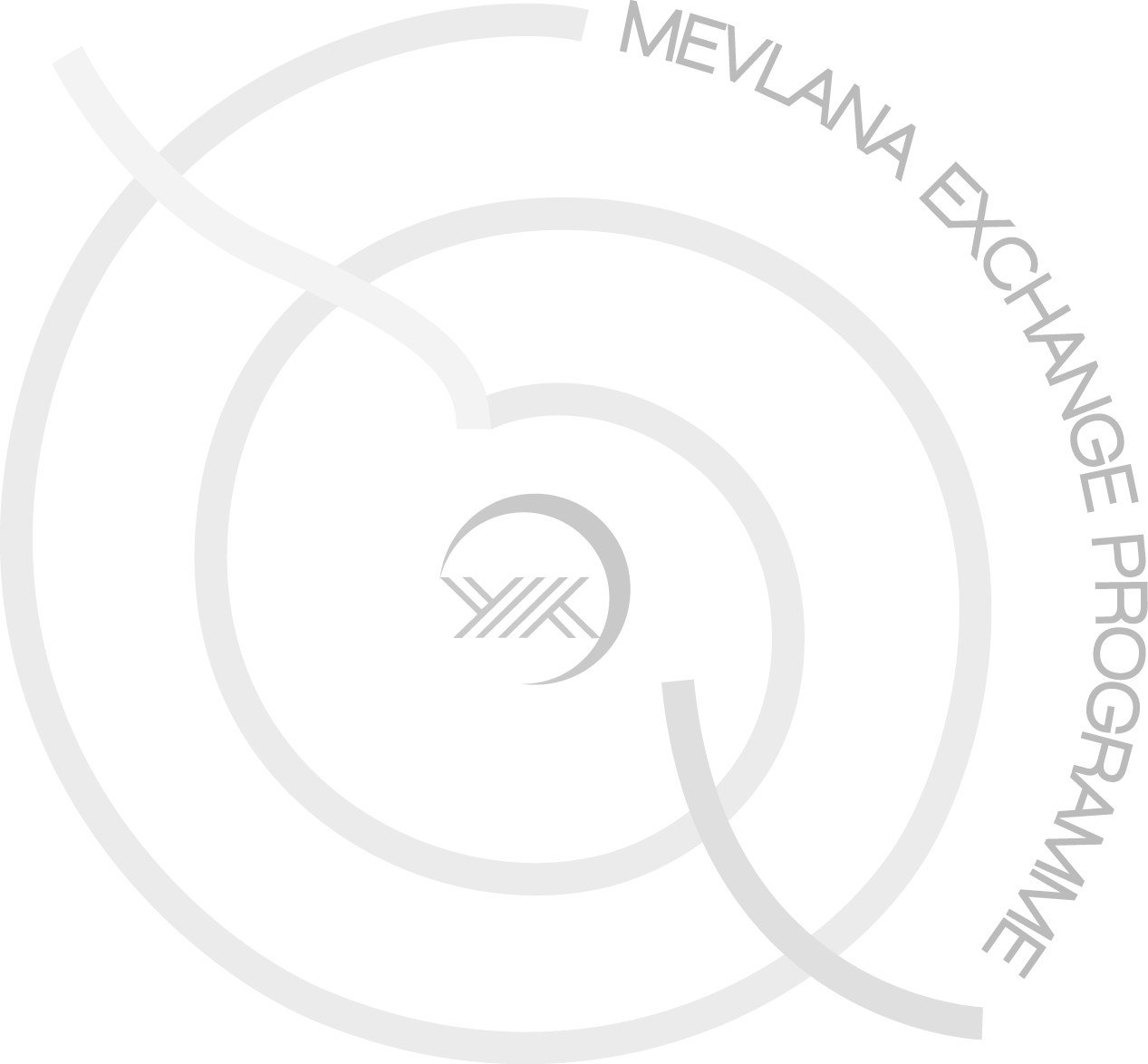 FisheriesOrmancılık ForestryToprak Soil Science01.8Diğerleri – Ziraat BilimleriOthers- Agricultural Sciences02 MİMARLIK, ŞEHİR VE BÖLGESEL PLANLAMA ARCHITECTURE, URBAN AND REGIONAL PLANNING02.0 Mimarlık, Şehir ve Bölgesel Planlama Architecture, Urban and Regional Planning02.1 Mimarlık Architecture02.2 İç Dizayn Interior Design02.3 Şehir Planlama Urban Planning02.4 Bölgesel Planlama Regional Planning02.5 Ulaşım Transportation02.6 Diğerleri – Mimarlık, Şehir ve Bölgesel Planlama Others- Architecture, Urban and Regional Planning03 SANAT VE TASARIM ART AND DESIGNSanat ve Tasarım Art and Design03.1 Güzel Sanatlar (Resim, Heykel vb.) Fine Arts (Painting, Sculpture, etc.)03.2 Müzik ve Müzik Bilimi Music and Musicology03.3 Uygulamalı Sanatlar Performing Arts03.4 Fotoğrafçılık, Sinemacılık  Photography, Cinematography03.5 Tasarım, (Grafik Dizaynı, Endüstriyel Tasarım, Moda, Tekstil) Design (Graphic Design, Industrial Design, Fashion, Textile)03.6 Sanat Tarihi History of Art03.7 Diğerleri – Sanat ve Tasarım Others- Art and Design04 İŞLETME VE YÖNETİM BİLİMLERİ BUSINESS STUDIES AND MANAGEMENT SCIENCESİşletme ve Yönetim Bilimleri Business Studies,  Management Scienceİşletme ve Teknoloji Business Studies with technology Muhasebe, İşletme Yönetimi Accountancy, Financial Management04.3 Turizm ve Otel Yönetimi Tourism and  Hotel Management04.4 Endüstriyel İlişkiler ve Personel Yönetimi Industrial Relations and Personnel Management04.5 Sekreterlik Secretarial Studies04.6 Pazarlamacılık ve Satış YönetimiMarketing and Sales Management04.7 Sağlık Kurumları İşletmesi Health Facilities Management04.8 Diğerleri - İşletme ve Yönetim Bilimleri Others- Business Studies and Management Science05 EĞİTİM EDUCATIONEğitim Education05.1 Öğretmen Eğitimi Teacher Training05.2 İlköğretim Primary Education05.3 Ortaöğretim Secondary Education05.4 Mesleki ve Teknik Eğitim Vocational and Technical Education05.5 Yetişkin Eğitimi Adult Education05.6 Özel Eğitim Special Education05.7 Eğitim Bilimleri, Karşılaştırmalı Eğitim Educational Science, Comparative Education05.8 Eğitim Psikolojisi Educational Psychology05.9 Diğerleri – Eğitim Others –Education06 MÜHENDİSLİK, TEKNOLOJİ ENGINEERING, TECHNOLOGYMühendislik, Teknoloji Engineering, TechnologyMakine Mühendisliği Mechanical EngineeringElektrik Mühendisliği Electrical EngineeringKimya MühendisliğiChemical Engineeringİnşaat Mühendisliği Civil EngineeringElektronik Mühendisliği,Telekomünikasyon Electronic Engineering, TelecommunicationsEndüstri Mühendisliği (CAD, CAM, CAE dahil) Manufacturing Sciences (including CAD, CAM, CAE)06.7 Malzeme Bilimleri Materials Science06.8 Diğerleri - Mühendislik, Teknoloji Others- Engineering, Technology07 COĞRAFYA, JEOLOJİ GEOGRAPHY, GEOLOGYCoğrafya, Jeoloji Geography, Geology07.1 Coğrafya Geography07.2 Çevre Bilimleri, Ekoloji Environmental Sciences, Ecology07.3 Jeoloji Geology07.4 Toprak ve Su Bilimleri Soil and Water Sciences07.6 Jeodezi, Kartografi Geodesy, Cartography07.7 Meteoroloji Meteorology07.8 Diğerleri - Coğrafya, Jeoloji Others -Geography, Geology08 BEŞERİ BİLİMLER HUMANITIESBeşeri Bilimler HumanitiesFelsefe Philosophyİlahiyat TheologyTarih HistoryArkeoloji ArchaeologyPsikoloji PsychologyDiğer – Beşeri Bilimler Others- Humanities09 DİLLER VE FİLOLOJİ BİLİMLERİ LANGUAGES AND PHILOLOGICAL SCIENCES Diller ve Filoloji Bilimleri Languages and Philological SciencesModern Avrupa Dilleri Modern EC Languages09.2 Genel ve karşılaştırmalı edebiyat General and comparative literature09.3 Linguistik Linguistics09.4 Mütercimlik, Yorumlama Translation, Interpretation09.5 Klasik Filoloji Classical Philology09.6 Avrupa Dilleri Dışındaki Diller Non-EC Languages09.7 Nadir (Az Öretilen) Diller Less Widely Taught Languages09.8 Diğer - Diller ve Filoloji Bilimleri Others -Languages and Philological Sciences10 HUKUK LAWHukuk Law10.1 Karşılaştırmalı Hukuk, Hukuk Felsefesi Comparative Law, Philosophy of Law10.2 Uluslararası Hukuk International Law10.3 Medeni Hukuk Civil Law10.4 Ceza Hukuku, Kriminoloji Criminal Law, Criminology10.5 AnayasaConstitution10.6 Kamu Hukuku Public Law10.7 Avrupa Topluluğu/AB Hukuku European Community/EU Law10.8 Diğer – Hukuk Others -Law11 MATEMATİK, BİLİŞİM MATHEMATICS, INFORMATICSMatematik, Bilişim Mathematics, InformaticsMatematik Mathematicsİstatistik StatisticsBilişim, Bilgisayar Bilimleri Informatics, Computer Science11.4 Diğer – Matematik, BilişimOthers- Mathematics, Informatics12 TIP BİLİMLERİ MEDICAL SCIENCESTıp Bilimleri Medical SciencesTıp MedicinePsikiyatri ve Klinik Psikolojisi Psychiatry and Clinical PsychologyDiş Hekimliği DentistryVeteriner Hekimliği Veterinary MedicineEczacılık PharmacyHemşirelik, Ebelik, Psikoterapi Nursing, Midwifery, PhysiotherapyHalk Sağlığı Public HealthTıp Teknolojisi Medical TechnologyDiğer – Tıp Bilimleri Others Medical Sciences13 FEN BİLİMLERİ NATURAL SCIENCESFen Bilimleri Natural SciencesBiyoloji BiologyFizik PhysicsKimya ChemistryMikrobiyoloji, Bioteknoloji Microbiology, BiotechnologyNükleer ve Yüksek Enerji Fiziği Nuclear and High Energy PhysicsBiyokimya BiochemistryAstronomi, Astrofizik Astronomy, AstrophysicsDeniz Bilimleri OceanographyDiğer – Fen Bilimleri Others Natural Sciences14 SOSYAL BİLİMLER SOCIAL SCIENCESSosyal Bilimler Social SciencesSiyaset Bilimi Political Science14.2 Sosyoloji Sociologyİktisat EconomicsPsikoloji ve Davranış Bilimleri Psychology and Behavioural SciencesSosyal Hizmetler Social WorkUluslararası İlişkiler, Avrupa Çalışmaları, Bölge Çalışmaları International Relations, European Studies, Area StudiesAntropoloji AnthropologyGelişim Çalışmaları Development StudiesDiğer – Sosyal Bilimler Others- Social Sciences15 İLETİŞİM VE ENFORMASYON BİLİMLERİ COMMUNICATION AND INFORMATION SCIENCES15.0.İletişim ve Enformasyon BilimleriCommunication and Information Sciences15.1 Gazetecilik Journalism15.2 Radyo/TV Yayımcılığı Radio/TV Broadcasting15.3 Halkla İlişkiler, Yayıncılık, Reklamcılık Public Relations, Publicity, Advertising15.4 Kütüphane Bilimleri Library Science15.5 Dokümantasyon, Arşivleme Documentation, Archiving15.6 Müzecilik Museum Studies15.7 Diğer - İletişim ve Enformasyon Bilimleri Others- Communication and Information Sciences16 DİĞER ÇALIŞMA ALANLARI OTHER AREAS OF STUDYDiğer Çalışma Alanları Other Areas of StudyFiziksel Eğitim, Spor Bilimleri Physical Education, Sport ScienceEv Ekonomisi, Beslenme Home Economics, Nutrition16.3 Diğer - Diğer Çalışma Alanları Others in Other Areas of Study